от 20 декабря 2021 года № 755О внесении изменений в Постановление главыАдминистрации муниципального образования «Турочакский район» от 23 мая 2016 года№ 122 «Об  утверждении Положения об оплате труда руководителей, их заместителей и главных бухгалтеров муниципальных бюджетных, казенных, автономных учреждений муниципального образования «Турочакский район»        В целях совершенствования оплаты труда работников органов местного самоуправления, оплата труда которых осуществляется в соответствии с новыми системами оплаты труда, и работников подведомственных им муниципальных учреждений, во исполнении Поручения главы Республики Алтай, Председателя Правительства Республики Алтай  № 146 от 29 октября 2021г., Администрация муниципального образования «Турочакский район»        ПОСТАНОВЛЯЕТ:1. Внести в приложения к Постановлению главы Администрации муниципального образования «Турочакский район» от 23 мая 2016 № 122 «Об  утверждении Положения об оплате труда руководителей, их заместителей и главных бухгалтеров муниципальных бюджетных, казенных, автономных учреждений муниципального образования «Турочакский район» следующие изменения:1) Главу 2 приложения 1 изложить в следующей редакции:                                    «Глава 2. Должностной оклад       1.Размер должностных окладов руководителям, заместителям и главным бухгалтерам муниципальных бюджетных, казенных, автономных учреждений муниципального образования «Турочакский район» устанавливается настоящим Постановлением в следующих размерах:          В случае изменения (индексации) должностных окладов руководителей, их заместителей и главных бухгалтеров в соответствии с нормативными правовыми актами муниципального образования,  изменение установленного должностного оклада руководителям, их заместителям и главным бухгалтерам осуществляется путем внесения изменений в трудовой договор.»2) Главу 6 приложения 1 изложить в следующей редакции«Глава 6. Формирование фонда оплаты трудаФормирование фонда оплаты труда руководителей, их заместителей и главных бухгалтеров осуществляется в размере предельного фонда оплаты труда, утвержденного настоящим  Постановлением на текущий финансовый год и с учетом предоставленных  бюджетных ассигнований.При формировании фонда оплаты труда руководителей, их заместителей и главных бухгалтеров сверх сумм средств, направляемых для выплаты должностных окладов, предусматриваются следующие средства для выплаты (в расчете на год):1) выплаты стимулирующего характера к должностному окладу  - в размере 17,1 должностных окладов;2) районного коэффициента;3) иных выплат, предусмотренных федеральными законами и иными нормативными правовыми актами Российской Федерации, законами и иными нормативными правовыми актами Республики Алтай, нормативными правовыми актами органов местного самоуправления - в размере 1,0 должностного оклада; 4) единовременной выплаты при предоставлении ежегодного оплачиваемого отпуска - в размере 2,0 месячных должностных окладов с учетом районного коэффициента.»       2. Настоящее Постановление вступает в силу со дня его подписания и распространяется на правоотношения, возникшие с 01 ноября 2021 года.       3.   Постановление подлежит официальному опубликованию в сети Интернет.        4. Контроль за исполнением настоящего Постановления возложить на заместителя главы Администрации муниципального образования "Турочакский район" Ивлева К.А.ВРИО главы муниципальногоРЕСПУБЛИКА АЛТАЙАДМИНИСТРАЦИЯМУНИЦИПАЛЬНОГО ОБРАЗОВАНИЯ«ТУРОЧАКСКИЙ РАЙОН»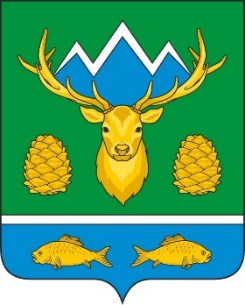 АЛТАЙ РЕСПУБЛИКАМУНИЦИПАЛ ТОЗОЛМОАДМИНИСТРАЦИЯЗЫ«ТУРОЧАК АЙМАК»ПОСТАНОВЛЕНИЕПОСТАНОВЛЕНИЕJОПНаименование должностиРазмер должностного оклада (руб.)Руководитель9846Заместитель руководителя8560Главный бухгалтер8055образования «Турочакский район»                                                         А.П. Прокопьев